ПРАВИТЕЛЬСТВО ВОЛОГОДСКОЙ ОБЛАСТИПОСТАНОВЛЕНИЕот 5 июля 2021 г. N 742ОБ УТВЕРЖДЕНИИ ПОРЯДКА ПРЕДОСТАВЛЕНИЯ ГРАНТОВ В ФОРМЕСУБСИДИЙ ДОБРОВОЛЬЧЕСКИМ ДВИЖЕНИЯМ НА ОСУЩЕСТВЛЕНИЕДЕЯТЕЛЬНОСТИ В СФЕРЕ ПОПУЛЯРИЗАЦИИ И СОХРАНЕНИЯ ОБЪЕКТОВКУЛЬТУРНОГО НАСЛЕДИЯ, БЛАГОУСТРОЙСТВА ИХ ТЕРРИТОРИЙВ соответствии со статьей 78.1 Бюджетного кодекса Российской Федерации, статьей 31.1 Федерального закона от 12 января 1996 года N 7-ФЗ "О некоммерческих организациях", Федеральным законом от 25 июня 2002 года N 73-ФЗ "Об объектах культурного наследия (памятниках истории и культуры) народов Российской Федерации", постановлением Правительства Российской Федерации от 18 сентября 2020 года N 1492 "Об общих требованиях к нормативным правовым актам, муниципальным правовым актам, регулирующим предоставление субсидий, в том числе грантов в форме субсидий, юридическим лицам, индивидуальным предпринимателям, а также физическим лицам - производителям товаров, работ, услуг, и о признании утратившими силу некоторых актов Правительства Российской Федерации и отдельных положений некоторых актов Правительства Российской Федерации", законом области от 18 октября 2013 года N 3184-ОЗ "О государственной поддержке социально ориентированных некоммерческих организаций в Вологодской области", законом области от 23 апреля 2018 года N 4327-ОЗ "О регулировании отдельных вопросов в сфере добровольчества (волонтерства) в Вологодской области", законом области от 16 марта 2015 года N 3601-ОЗ "О сохранении, использовании, популяризации и государственной охране объектов культурного наследия (памятников истории и культуры), находящихся на территории Вологодской области", постановлением Правительства области от 4 июля 2016 года N 590 "О некоторых вопросах предоставления субсидий, в том числе грантов в форме субсидий, юридическим лицам, индивидуальным предпринимателям, а также физическим лицам - производителям товаров, работ, услуг", в целях реализации национального проекта "Культура", регионального проекта "Творческие люди", государственной программы Вологодской области "Наследие Вологодчины (на 2018 - 2025 годы)", утвержденной постановлением Правительства области от 30 октября 2017 года N 963, Правительство области постановляет:(в ред. постановления Правительства Вологодской области от 06.09.2021 N 1067)1. Утвердить прилагаемый Порядок предоставления грантов в форме субсидий добровольческим движениям на осуществление деятельности в сфере популяризации и сохранения объектов культурного наследия, благоустройства их территорий.(в ред. постановления Правительства Вологодской области от 06.09.2021 N 1067)2. Настоящее постановление вступает в силу со дня его официального опубликования.По поручению Губернатора областипервый заместитель Губернатора области,председатель Правительства областиА.В.КОЛЬЦОВУтвержденПостановлениемПравительства областиот 5 июля 2021 г. N 742(приложение)ПОРЯДОКПРЕДОСТАВЛЕНИЯ ГРАНТОВ В ФОРМЕ СУБСИДИЙ ДОБРОВОЛЬЧЕСКИМДВИЖЕНИЯМ НА ОСУЩЕСТВЛЕНИЕ ДЕЯТЕЛЬНОСТИ В СФЕРЕПОПУЛЯРИЗАЦИИ И СОХРАНЕНИЯ ОБЪЕКТОВ КУЛЬТУРНОГО НАСЛЕДИЯ,БЛАГОУСТРОЙСТВА ИХ ТЕРРИТОРИЙ (ДАЛЕЕ - ПОРЯДОК)1. Общие положения о предоставлении субсидий1.1. Настоящий Порядок устанавливает цели, условия и порядок предоставления грантов в форме субсидий на реализацию общественно полезных проектов в сфере популяризации и сохранения объектов культурного наследия, благоустройства их территорий (далее также - проект, субсидия, субсидии) за счет средств областного бюджета, требования к отчетности, требования об осуществлении контроля (мониторинга) за соблюдением условий и порядка предоставления субсидий и ответственность за их нарушение.(в ред. постановлений Правительства Вологодской области от 27.06.2022 N 804, от 17.07.2023 N 818)В целях настоящего Порядка под добровольческими движениями понимаются добровольческие социально ориентированные некоммерческие организации, не являющиеся государственными (муниципальными) учреждениями, а также являющиеся организаторами добровольческой (волонтерской) деятельности государственные бюджетные учреждения Вологодской области и муниципальные бюджетные учреждения на территории Вологодской области.(п. 1.1 в ред. постановления Правительства Вологодской области от 06.09.2021 N 1067)1.2. Субсидия предоставляется в целях реализации регионального проекта "Творческие люди" в рамках федерального проекта "Создание условий для реализации творческого потенциала нации ("Творческие люди") национального проекта "Культура", государственной поддержки добровольческих социально ориентированных некоммерческих организаций, не являющихся государственными (муниципальными) учреждениями, при условии осуществления ими видов деятельности, предусмотренных частью 1 статьи 2 Федерального закона от 11 августа 1995 года N 135-ФЗ "О благотворительной деятельности и добровольчестве (волонтерстве)" и частью 1 статьи 31.1 Федерального закона от 12 января 1996 года N 7-ФЗ "О некоммерческих организациях" (далее - Федеральный закон "О некоммерческих организациях"), а также являющихся организаторами добровольческой (волонтерской) деятельности государственных бюджетных учреждений Вологодской области и муниципальных бюджетных учреждений на территории Вологодской области.(п. 1.2 в ред. постановления Правительства Вологодской области от 06.09.2021 N 1067)1.3. Предоставление субсидий осуществляется за счет бюджетных ассигнований, предусмотренных в областном бюджете на реализацию государственной программы области "Наследие Вологодчины (на 2018 - 2025 годы)", утвержденной постановлением Правительства области от 30 октября 2017 года N 963, и регионального проекта "Творческие люди" в рамках федерального проекта "Создание условий для реализации творческого потенциала нации ("Творческие люди") национального проекта "Культура".1.4. Органом исполнительной государственной власти области, осуществляющим функции главного распорядителя бюджетных средств, до которого в соответствии с бюджетным законодательством Российской Федерации как получателя бюджетных средств доведены в установленном порядке лимиты бюджетных обязательств на предоставление субсидий на соответствующий финансовый год (соответствующий финансовый год и плановый период) является Комитет по охране объектов культурного наследия области (далее - Комитет).1.5. Субсидии предоставляются в пределах лимитов бюджетных обязательств, доведенных до Комитета.(в ред. постановления Правительства Вологодской области от 06.09.2021 N 1067)1.6. Гранты в форме субсидии предоставляются социально ориентированным некоммерческим организациям, не являющимся государственными (муниципальными) учреждениями, а также являющимся организаторами добровольческой (волонтерской) деятельности государственным бюджетным учреждениям Вологодской области и муниципальным бюджетным учреждениям на территории Вологодской области, зарегистрированным в установленном федеральным законом порядке и осуществляющим свою деятельность на территории Вологодской области, на реализацию проектов в сфере популяризации и сохранения объектов культурного наследия, благоустройства их территории (далее - участники отбора, получатели субсидии, некоммерческие организации).(п. 1.6 в ред. постановления Правительства Вологодской области от 06.09.2021 N 1067)1.7. Субсидия предоставляется на срок реализации проекта.(в ред. постановления Правительства Вологодской области от 06.09.2021 N 1067)1.8. Отбор получателей субсидий осуществляется путем запроса предложений.(в ред. постановления Правительства Вологодской области от 06.09.2021 N 1067)1.9. Департамент финансов Вологодской области организует размещение на едином портале бюджетной системы Российской Федерации в информационно-телекоммуникационной сети "Интернет" сведения о субсидиях не позднее 15-го рабочего дня, следующего за днем принятия закона о бюджете, закона о внесении изменений в закон о бюджете.(п. 1.9 введен постановлением Правительства Вологодской области от 27.03.2023 N 377)2. Условия и порядок предоставления субсидий,в том числе порядок проведения отбора получателейсубсидий для предоставления субсидий2.1. Объявление о проведении отбора на предоставление субсидий размещается в информационно-телекоммуникационной сети "Интернет" на официальном сайте Комитета не позднее 90 календарных дней до окончания финансового года.(в ред. постановления Правительства Вологодской области от 06.09.2021 N 1067)Запрос предложений участников отбора осуществляется посредством приема документов от участников отбора на предоставление субсидий со дня размещения объявления о предоставлении субсидии в течение текущего финансового года.(в ред. постановления Правительства Вологодской области от 06.09.2021 N 1067)В случае полного распределения бюджетных ассигнований, предусмотренных на представление субсидий, прием документов прекращается, Комитет в срок, не превышающий 5 рабочих дней с даты полного распределения лимитов бюджетных ассигнований, размещает уведомление о завершении приема документов и представления субсидий в информационно-телекоммуникационной сети "Интернет" на официальном сайте Комитета.В объявлении о проведении отбора указываются следующие сведения:сроки проведения отбора;наименование, место нахождения, почтовый адрес, адреса электронной почты Комитета, сетевой адрес Комитета;результаты предоставления субсидии;требования к участникам отбора и перечень документов, представляемых участником отбора для подтверждения их соответствия указанным требованиям;(в ред. постановления Правительства Вологодской области от 06.09.2021 N 1067)порядок подачи документов участниками отбора и требования, предъявляемые к форме и содержанию документов, подаваемых участниками отбора;(в ред. постановления Правительства Вологодской области от 06.09.2021 N 1067)порядок отзыва документов участниками отбора, порядок возврата документов, определяющий, в том числе, основания для возврата документов, порядок внесения изменений в документы;(в ред. постановления Правительства Вологодской области от 06.09.2021 N 1067)правила рассмотрения и оценки документов участников отбора;(в ред. постановления Правительства Вологодской области от 06.09.2021 N 1067)порядок предоставления участникам отбора разъяснений положений объявления о проведении отбора, даты начала и окончания срока такого предоставления;(в ред. постановления Правительства Вологодской области от 06.09.2021 N 1067)срок, в течение которого победители отбора должны подписать договор о предоставлении субсидии;условия признания победителя (победителей) отбора уклонившимся от заключения договора о предоставлении из областного бюджета субсидии;(в ред. постановления Правительства Вологодской области от 27.03.2023 N 377)дата размещения результатов отбора на официальном сайте Комитета, которая не может быть позднее 14-го календарного дня, следующего за днем определения победителя отбора;(в ред. постановления Правительства Вологодской области от 27.03.2023 N 377)дата начала подачи или окончания приема документов участников отбора, которая не может быть ранее 10-го календарного дня, следующего за днем размещения объявления о проведении отбора;(абзац введен постановлением Правительства Вологодской области от 27.03.2023 N 377)доменное имя или указатели страниц сайта в информационно-телекоммуникационной сети Интернет, на котором обеспечивается проведение отбора;(абзац введен постановлением Правительства Вологодской области от 27.03.2023 N 377)2.2. Требования, которым должен соответствовать участник отбора:2.2.1. на дату подачи документов:отсутствие просроченной задолженности по возврату в областной бюджет субсидий, бюджетных инвестиций, предоставленных в том числе в соответствии с иными правовыми актами, и иной просроченной (неурегулированной) задолженности по денежным обязательствам перед Вологодской областью;участник отбора не должен находиться в процессе реорганизации (за исключением реорганизации в форме присоединения к юридическому лицу, являющемуся участником отбора, другого юридического лица), ликвидации, в отношении него не введена процедура банкротства, деятельность участника отбора не приостановлена в порядке, предусмотренном законодательством Российской Федерации;участник отбора не является иностранным юридическим лицом, в том числе местом регистрации которого являются государство или территория, включенные в утверждаемый Министерством финансов Российской Федерации перечень государств и территорий, используемых для промежуточного (офшорного) владения активами в Российской Федерации (далее - офшорные компании), а также российским юридическим лицом, в уставном (складочном) капитале которого доля прямого или косвенного (через третьих лиц) участия офшорных компаний в совокупности превышает 25 процентов (если иное не предусмотрено законодательством Российской Федерации) (при расчете доли участия офшорных компаний в капитале российских юридических лиц для целей настоящего абзаца не учитывается прямое и (или) косвенное участие офшорных компаний в капитале публичных акционерных обществ (в том числе со статусом международной компании), акции которых обращаются на организованных торгах в Российской Федерации, а также косвенное участие таких офшорных компаний в капитале других российских юридических лиц, реализованное через участие в капитале указанных публичных акционерных обществ);участник отбора не должен получать средства из областного бюджета на основании иных нормативных правовых актов области на цели, указанные в пункте 1.2 настоящего Порядка, на реализацию аналогичных общественно полезных проектов;участник отбора не должен находиться в перечне организаций и физических лиц, в отношении которых имеются сведения об их причастности к экстремистской деятельности или терроризму, либо в перечне организаций и физических лиц, в отношении которых имеются сведения об их причастности к распространению оружия массового уничтожения;участник отбора не должен являться лицом, признанным в соответствии с законодательством Российской Федерации иностранным агентом;2.2.2. у участника отбора в соответствии со справкой территориального органа Федеральной налоговой службы, отвечающей требованиям, установленным абзацем седьмым пункта 2.4 настоящего Порядка, должна отсутствовать неисполненная обязанность по уплате налогов, сборов, страховых взносов, пеней, штрафов, процентов, подлежащих уплате в соответствии с законодательством Российской Федерации о налогах и сборах по состоянию на дату формирования справки.(п. 2.2 в ред. постановления Правительства Вологодской области от 17.07.2023 N 818)2.3. Субсидии предоставляются по трем направлениям:2.3.1. "Популяризация объектов культурного наследия и подвижников дела их сохранения" (Направление 1):предлагаемый к реализации общественно полезный проект должен быть связан с осуществлением участником отбора уставной деятельности и направлен на выполнение работ по популяризации объектов культурного наследия, расположенных на территории Вологодской области, и подвижников дела сохранения объектов культурного наследия;(в ред. постановления Правительства Вологодской области от 06.09.2021 N 1067)максимальный размер запрашиваемой субсидии на реализацию заявленного общественно полезного проекта не должен превышать 100 тыс. рублей.2.3.2. "Обучение волонтерской деятельности в сфере сохранения объектов культурного наследия" (Направление 2):предлагаемый к реализации общественно полезный проект должен быть связан с осуществлением участником отбора уставной деятельности и направлен на проведение на территории Вологодской области мероприятий по обучению волонтерской деятельности в сфере сохранения объектов культурного наследия;(в ред. постановления Правительства Вологодской области от 06.09.2021 N 1067)максимальный размер запрашиваемой субсидии на реализацию заявленного общественно полезного проекта не должен превышать 300 тыс. рублей.2.3.3. "Участие в работах по сохранению объектов культурного наследия" (Направление 3):предлагаемый к реализации общественно полезный проект должен быть связан с осуществлением участником отбора уставной деятельности и направлен на выполнение работ по сохранению объектов культурного наследия, расположенных на территории Вологодской области;(в ред. постановления Правительства Вологодской области от 06.09.2021 N 1067)максимальный размер запрашиваемой субсидии на реализацию заявленного общественно полезного проекта не должен превышать 1,0 млн. рублей.2.4. Документы представляются в Комитет, расположенный по адресу: г. Вологда, ул. Герцена, д. 37, лично представителем участника отбора, посредством почтовой связи или курьером. Состав документов включает в себя:(в ред. постановления Правительства Вологодской области от 06.09.2021 N 1067)заявление о предоставлении субсидии на бумажном носителе и в электронном виде на электронном носителе в формате текстового редактора по форме согласно приложению 1 к настоящему Порядку;документ или его копию, подтверждающего полномочия представителя участника отбора;(в ред. постановления Правительства Вологодской области от 06.09.2021 N 1067)абзац утратил силу. - Постановление Правительства Вологодской области от 17.07.2023 N 818;копию устава участника отбора со всеми действующими изменениями к нему на дату подачи документов на предоставление субсидии;(в ред. постановлений Правительства Вологодской области от 06.09.2021 N 1067, от 17.07.2023 N 818)гарантийное письмо участника отбора об отсутствии проведения в отношении участника отбора процедур ликвидации, реорганизации, приостановления его деятельности в порядке, установленном законодательством Российской Федерации по состоянию на дату подачи документов на предоставление субсидии;(в ред. постановлений Правительства Вологодской области от 06.09.2021 N 1067, от 17.07.2023 N 818)справку территориального органа Федеральной налоговой службы, подписанную ее руководителем (иным уполномоченным лицом), выданную не ранее чем за 14 календарных дней до даты подачи документов на предоставление субсидии и подтверждающую на дату формирования справки отсутствие участника отбора неисполненной обязанности по уплате налогов, сборов, страховых взносов, пеней, штрафов, процентов, подлежащих уплате в соответствии с законодательством Российской Федерации о налогах и сборах (допускается представление указанной справки из личного кабинета налогоплательщика, полученной через информационный ресурс Федеральной налоговой службы России);(в ред. постановления Правительства Вологодской области от 17.07.2023 N 818)справку об отсутствии просроченной задолженности по возврату в областной бюджет субсидий, бюджетных инвестиций, предоставленных в том числе в соответствии с иными правовыми актами, а также иной просроченной (неурегулированной) задолженности по денежным обязательствам перед Вологодской областью по состоянию на дату подачи документов для получения субсидии по форме, установленной Департаментом финансов области;(в ред. постановлений Правительства Вологодской области от 27.03.2023 N 377, от 17.07.2023 N 818)согласие на осуществление Комитетом проверок соблюдения порядка и условий предоставления субсидии, в том числе достижения результата ее предоставления, а также проверок органами государственного финансового контроля в соответствии со статьями 268.1 и 269.2 Бюджетного кодекса Российской Федерации по форме согласно приложению 2 к настоящему Порядку;(в ред. постановления Правительства Вологодской области от 27.06.2022 N 804)общественно полезный проект, соответствующий требованиям, указанным в пункте 2.5 настоящего Порядка, на бумажном носителе, подписанный руководителем участника отбора, и на электронном носителе в электронном виде в формате текстового редактора;(в ред. постановления Правительства Вологодской области от 06.09.2021 N 1067)смету на реализацию общественно полезного проекта;(в ред. постановления Правительства Вологодской области от 17.07.2023 N 818)план мероприятий по реализации общественно полезного проекта;согласие на публикацию (размещение) в информационно-телекоммуникационной сети "Интернет" информации об участнике отбора, о подаваемом участником отбора предложении (заявке), иной информации об участнике отбора, связанной с отбором согласно заявлению о предоставлении субсидии;согласие органа государственной власти (государственного органа) области или органа местного самоуправления, осуществляющих функции и полномочия учредителя в отношении бюджетного учреждения, на участие бюджетного учреждения в отборе, проводимом Комитетом, не осуществляющем в отношении него функций и полномочий учредителя.(абзац введен постановлением Правительства Вологодской области от 06.09.2021 N 1067)Копии документов представляются заверенными руководителем (или уполномоченным лицом) участника отбора с предъявлением подлинников для обозрения или заверенными в нотариальном порядке.(в ред. постановления Правительства Вологодской области от 06.09.2021 N 1067)При предоставлении копии документов с подлинниками специалист Комитета делает на копии отметку о ее соответствии подлиннику.Не подлежат приему документы, имеющие подчистки либо приписки, зачеркнутые слова по тексту, документы, исполненные карандашом, а также документы с повреждениями, которые не позволяют читать текст и определить его полное или частичное смысловое содержание.2.5. Общественной полезный проект:по Направлению 1 должен включать обязательное издание печатной продукции о популяризируемом объекте/объектах культурного наследия;по Направлению 2 должен включать обязательное проведение не менее двух мастер-классов на объектах/объекте культурного наследия с участием волонтеров;по Направлению 3 должен включать работы, предусмотренные перечнем видов работ по сохранению объектов культурного наследия, включенных в единый государственный реестр объектов культурного наследия (памятников истории и культуры) народов Российской Федерации, или выявленных объектов культурного наследия, в которых могут участвовать добровольцы (волонтеры), утвержденным постановлением Правительства Российской Федерации от 25 декабря 2019 года N 1828 "Об особенностях участия добровольцев (волонтеров) в работах по сохранению объектов культурного наследия, включенных в единый государственный реестр объектов культурного наследия (памятников истории и культуры) народов Российской Федерации, или выявленных объектов культурного наследия".(в ред. постановления Правительства Вологодской области от 06.09.2021 N 1067)2.6. Один участник отбора вправе подать только одни документы на получение субсидии только по одному направлению из указанных в пункте 2.3 настоящего Порядка.(в ред. постановления Правительства Вологодской области от 06.09.2021 N 1067)2.7. Расходы участника отбора, связанные с подготовкой и подачей конкурсной документации, не возмещаются.(в ред. постановления Правительства Вологодской области от 06.09.2021 N 1067)Документы, направленные в Комитет для рассмотрения в целях предоставления субсидии участнику отбора, не возвращаются.(в ред. постановления Правительства Вологодской области от 06.09.2021 N 1067)2.8. Комитет осуществляет регистрацию документов в день их получения в журнале регистрации, который нумеруется, прошнуровывается и скрепляется печатью Комитета. Документы регистрируются в день их поступления в порядке поступления вне зависимости от направлений, указанных в пункте 2.3 настоящего Порядка.(в ред. постановления Правительства Вологодской области от 27.03.2023 N 377)Участник отбора вправе до принятия решения о предоставлении субсидии или об отказе в предоставлении субсидии отозвать заявление, направив в Комитет уведомление об отзыве заявления, подписанное лицом, подписавшим заявление, либо его уполномоченным представителем.(в ред. постановления Правительства Вологодской области от 27.03.2023 N 377)В случае если уведомление подписано не лицом, подписавшим заявление, то прилагается документ (копия документа), подтверждающий полномочия представителя участника отбора (в случае представления уведомления об отзыве заявления представителем участника отбора), на основании которого Комитет прекращает рассмотрение заявления и представленных с ним документов. Уведомление об отзыве заявления регистрируется в Комитете в день поступления в журнале регистрации.(абзац введен постановлением Правительства Вологодской области от 27.03.2023 N 377)Представленные участником отбора в Комитет в соответствии с пунктом 2.4 настоящего Порядка заявление и документы, которые отзываются участником отбора, Комитетом возвращаются способом, указанным в заявлении в течение 5 рабочих дней со дня регистрации уведомления об отзыве заявления.(абзац введен постановлением Правительства Вологодской области от 27.03.2023 N 377)В период приема документов на участие в отборе, указанный в объявлении о проведении отбора, Комитетом предоставляются разъяснения положений объявления о проведении отбора путем проведения консультаций и направления информационных сообщений.(абзац введен постановлением Правительства Вологодской области от 27.03.2023 N 377)2.9. Документы, поступившие по истечении срока подачи документов, возвращаются участнику отбора в срок, не превышающий 5 рабочих дней со дня их регистрации Комитетом, с указанием причин возврата.(в ред. постановления Правительства Вологодской области от 06.09.2021 N 1067)2.10. Комитет в течение 10 рабочих дней со дня поступления документов осуществляет в соответствии с установленной Комитетом процедурой проверку представленных документов на предмет их соответствия требованиям, установленным пунктами 1.2, 1.6, 2.2 - 2.6, 2.9 настоящего Порядка, проверяет их достоверность, оформляет заключение. Проверка осуществляется путем анализа сведений, содержащихся в документах, подтверждения данных путем сверки с информацией, имеющейся в Комитете, а также полученной из открытых источников, официальных сайтов органов государственной власти, направления запросов в другие органы государственной власти, в распоряжении которых находятся необходимые сведения.(в ред. постановления Правительства Вологодской области от 17.07.2023 N 818)Информация об отсутствии у участника отбора просроченной задолженности по возврату в областной бюджет субсидий, бюджетных инвестиций, предоставленных в том числе в соответствии с иными правовыми актами области, иной просроченной (неурегулированной) задолженности по денежным обязательствами перед Вологодской областью проверяется Комитетом путем направления запросов в ГКУ ВО "Областной казначейство" в течение срока приема документов по состоянию на первое число месяца подачи документов. ГКУ ВО "Областной казначейство" в течение 3 рабочих дней со дня направления запроса направляет в Комитет информация об отсутствии (наличии) у участника отбора просроченной задолженности по возврату в областной бюджет субсидий, бюджетных инвестиций, предоставленных в том числе в соответствии с иными правовыми актами области, иной просроченной (неурегулированной) задолженности по денежным обязательствами перед Вологодской областью.(в ред. постановления Правительства Вологодской области от 06.09.2021 N 1067)2.11. Решение о предоставлении субсидии или об отклонении предложения и об отказе в предоставлении субсидии принимается приказом Комитета в срок, не превышающий 5 рабочих дней со дня оформления заключения, указанного в абзаце первом пункта 2.10 настоящего Порядка.Комитет в течение 2 рабочих дней со дня подготовки приказа о предоставлении субсидии или отклонении предложения и об отказе в предоставлении субсидии направляет уведомление о принятом решении (с указанием причин отказа в случае отказа в предоставлении субсидии) почтовой связью или вручает лично представителю участника отбора. В случае принятия решения о предоставлении субсидии вместе с уведомлением направляется проект договора о предоставлении субсидии (далее - Договор).(в ред. постановления Правительства Вологодской области от 06.09.2021 N 1067)Комитет в срок не более 5 рабочих дней со дня принятия приказа, указанного в абзаце первом настоящего пункта, размещает в информационно-телекоммуникационной сети "Интернет" на официальном сайте Комитета информацию о результатах рассмотрения предложений, включающую следующие сведения:дата, время и место проведения рассмотрения предложений;информация об участниках отбора, документы которых были рассмотрены;информация об участниках отбора, документы которых были отклонены, с указанием причин их отклонения, в том числе положений объявления о проведении отбора, которым не соответствуют такие документы;наименование получателя субсидии, с которым заключается Договор, и размер предоставляемой ему субсидии.2.12. Основаниями для отклонения предложения и для отказа в предоставлении субсидии участнику отбора являются:(в ред. постановления Правительства Вологодской области от 06.09.2021 N 1067)несоответствие участника отбора требованиям пункта 2.2 настоящего Порядка;(в ред. постановления Правительства Вологодской области от 06.09.2021 N 1067)представление документов не в срок, определенный пунктом 2.1 настоящего Порядка;непредставление или неполное представление документов, указанных в пункте 2.4 настоящего Порядка;несоответствие документов участника отбора требованиям, установленным пунктами 1.6, 2.2 - 2.6 настоящего Порядка;(в ред. постановления Правительства Вологодской области от 06.09.2021 N 1067)установление факта недостоверности представленной участником отбора информации, содержащейся в документах участника отбора, в том числе информации о месте нахождения и адресе участника отбора;(в ред. постановления Правительства Вологодской области от 06.09.2021 N 1067)несоответствие общественно полезного проекта целям предоставления субсидии;отсутствие нераспределенных лимитов бюджетных обязательств на предоставление субсидии.2.13. Распределение субсидий между участниками отбора осуществляется в пределах лимитов бюджетных обязательств, предусмотренных на текущий финансовый год на предоставление субсидий, в порядке очередности поданных документов, зарегистрированных в журнале регистрации в соответствии с пунктом 2.8 настоящего Порядка.(в ред. постановления Правительства Вологодской области от 06.09.2021 N 1067)В случае недостаточности лимитов бюджетных обязательств для предоставления субсидии первому участнику отбора в полном объеме субсидия предоставляется в объеме лимитов бюджетных обязательств.(в ред. постановления Правительства Вологодской области от 06.09.2021 N 1067)В случае недостаточности остатка лимитов бюджетных обязательств для предоставления субсидии очередному участнику отбора в полном объеме, субсидия предоставляется участнику отбора в размере остатка лимитов бюджетных обязательств, предусмотренных на текущий финансовый год на предоставление субсидий.(в ред. постановления Правительства Вологодской области от 06.09.2021 N 1067)Размер субсидии определяется в соответствии с документами, представленными участником отбора в Комитет, в пределах, установленных пунктом 2.3 настоящего Порядка.(в ред. постановления Правительства Вологодской области от 06.09.2021 N 1067)2.14. Договор заключается в срок, не превышающий 10 рабочих дней со дня его подписания получателем субсидии (представителем получателя субсидии).(в ред. постановления Правительства Вологодской области от 06.09.2021 N 1067)Один экземпляр Договора, заключенного между получателем субсидии и Комитетом, направляется получателю субсидии почтовой связью или вручается лично получателю субсидии в течение 2 рабочих дней со дня подписания Договора Комитетом.(в ред. постановления Правительства Вологодской области от 06.09.2021 N 1067)Договор заключается при условиях:принятия получателем субсидии обязательств по достижению результатов предоставления субсидии и характеристик (показателей, необходимых для достижения результата предоставления субсидии) (далее - показатель), значения которых устанавливаются Договором;(в ред. постановления Правительства Вологодской области от 27.03.2023 N 377)принятия получателем субсидии обязательств по представлению документов в соответствии с разделом 3 настоящего Порядка;(в ред. постановления Правительства Вологодской области от 06.09.2021 N 1067)представления согласия лиц, являющихся поставщиками (подрядчиками, исполнителями) по договорам (соглашениям), заключенным в целях исполнения обязательств по Договору (за исключением государственных (муниципальных) унитарных предприятий, хозяйственных товариществ и обществ с участием публично-правовых образований в их уставных (складочных) капиталах, а также коммерческих организаций с участием таких товариществ и обществ в их уставных (складочных) капиталах), на осуществление в отношении их проверки Комитетом соблюдения порядка и условий предоставления субсидии, в том числе в части достижения результатов предоставления субсидии, а также проверки органами государственного финансового контроля соблюдения получателем субсидии порядка и условий предоставления субсидии в соответствии со статьями 268.1 и 269.2 Бюджетного кодекса Российской Федерации, и на включение таких положений в Договор.(в ред. постановления Правительства Вологодской области от 27.06.2022 N 804)Основанием для заключения дополнительного соглашения о расторжении Договора не может быть инициатива получателя субсидий.(в ред. постановления Правительства Вологодской области от 06.09.2021 N 1067)Договор должен содержать условие о том, что в случае уменьшения Комитету ранее доведенных лимитов бюджетных обязательств, приводящего к невозможности предоставления субсидии в размере, определенном в Договоре, стороны согласовывают новые условия Договора или расторгают Договор при недостижении согласия по новым условиям.Комитет в течение 2 рабочих дней со дня уменьшения ранее доведенных лимитов бюджетных обязательств на предоставление субсидии уведомляет об этом получателя субсидии и направляет предложение о заключении дополнительного соглашения к Договору или о расторжении Договора при недостижении согласия по новым условиям.(в ред. постановления Правительства Вологодской области от 06.09.2021 N 1067)Уменьшение размера субсидий всем получателям субсидии, заключившим Договоры, осуществляется пропорционально объемам предоставленных субсидий.(в ред. постановления Правительства Вологодской области от 06.09.2021 N 1067)Уведомление направляется посредством почтовой связи или вручается лично представителю получателя субсидии.(в ред. постановления Правительства Вологодской области от 06.09.2021 N 1067)Дополнительное соглашение к Договору, в том числе Дополнительное соглашение о расторжении Договора, заключается в срок, не превышающий 10 рабочих дней со дня его подписания представителем получателя субсидии.(в ред. постановления Правительства Вологодской области от 06.09.2021 N 1067)Договор (дополнительное соглашение к Договору, в том числе дополнительное соглашение о расторжении Договора) готовятся Комитетом в соответствии с типовой формой, установленной Департаментом финансов области.Одновременно с подписанным договором получатель субсидии представляет лично, либо посредством почтовой связи в Комитет План мероприятий по достижению результатов предоставления субсидий (далее - план мероприятий) по форме согласно приказу Министерства финансов Российской Федерации от 29 сентября 2021 года N 138н "Об утверждении Порядка проведения мониторинга достижения результатов предоставления субсидий, в том числе грантов в форме субсидий, юридическим лицам, индивидуальным предпринимателям, физическим лицам - производителям товаров, работ, услуг" (далее - приказ Минфина России N 138н).(абзац введен постановлением Правительства Вологодской области от 27.03.2023 N 377)Получатель субсидии признается уклонившейся от заключения Договора в случае направления письменного уведомления об отказе заключения Договора. Уклонившимся от заключения Договора получателям субсидии субсидия не предоставляется, о чем Комитет уведомляет получателя субсидии посредством услуг почтовой связи в течение 10 рабочих дней со дня получения уведомления об отказе заключения Договора.(абзац введен постановлением Правительства Вологодской области от 27.03.2023 N 377)2.15. Субсидии перечисляются Комитетом единовременно в полном объеме в течение 10 рабочих дней со дня заключения Договора в пределах утвержденных лимитов бюджетных обязательств и предельных объемов финансирования с лицевого счета, открытого Комитету в Департаменте финансов области:получателю субсидии - социально ориентированной некоммерческой организации, не являющейся государственным (муниципальным) учреждением, - на счет, открытый в кредитной организации;получателям субсидии, являющимся организаторами добровольческой (волонтерской) деятельности государственным бюджетным учреждениям Вологодской области и муниципальным бюджетным учреждениям на территории Вологодской области - на лицевой счет, открытый в Департаменте финансов области либо в соответствующем финансовом органе муниципального образования области.Для перечисления субсидии Комитет направляет в ГКУ ВО "Областное казначейство" копии заключенного Договора, приказа о предоставлении субсидии и предложения на перечисление субсидии.(п. 2.15 в ред. постановления Правительства Вологодской области от 06.09.2021 N 1067)2.16. Получатель субсидии обязан:(в ред. постановления Правительства Вологодской области от 06.09.2021 N 1067)использовать денежные средства в соответствии со сметой на реализацию общественно полезного проекта (далее - смета) в установленные Договором сроки реализации общественно полезного проекта;обеспечить достижение результата предоставления субсидии и показателей, предусмотренных в Договоре;(в ред. постановления Правительства Вологодской области от 27.03.2023 N 377)не приобретать за счет полученных средств иностранную валюту, за исключением операций, осуществляемых в соответствии с валютным законодательством Российской Федерации при закупке (поставке) высокотехнологичного импортного оборудования, сырья и комплектующих изделий;указывать на то, что общественно полезный проект реализуется при поддержке Комитета по охране объектов культурного наследия области, при распространении в какой-либо форме информации о мероприятиях проекта (в том числе в информационно-телекоммуникационной сети "Интернет"), а также при изготовлении и (или) приобретении полиграфической, презентационной, сувенирной и иной продукции на средства субсидии;представить отчетность, предусмотренную разделом 3 настоящего Порядка;представлять в Комитет информацию в письменном виде:о смене руководителя получателя субсидии - в течение 3 дней с даты внесения изменений в Единый государственный реестр юридических лиц;(в ред. постановления Правительства Вологодской области от 06.09.2021 N 1067)об изменении банковских реквизитов получателя субсидии - в течение 3 дней с даты их изменения;(в ред. постановления Правительства Вологодской области от 06.09.2021 N 1067)о возбуждении производства по делу о несостоятельности получателя субсидии - в течение 3 дней с даты вынесения определения арбитражного суда о возбуждении производства по делу о несостоятельности получателя субсидии;(в ред. постановления Правительства Вологодской области от 06.09.2021 N 1067)о подаче в федеральный орган исполнительной власти, уполномоченный в сфере регистрации некоммерческих организаций, или его территориальный орган уведомления о начале процедуры реорганизации некоммерческой организации - в течение 3 дней с даты направления уведомления о начале процедуры реорганизации некоммерческой организации;(в ред. постановления Правительства Вологодской области от 06.09.2021 N 1067)о подаче в федеральный орган исполнительной власти, уполномоченный в сфере регистрации некоммерческих организаций, или его территориальный орган уведомления о начале процедуры ликвидации некоммерческой организации - в течение 3 дней с даты направления уведомления о ликвидации некоммерческой организации;(в ред. постановления Правительства Вологодской области от 06.09.2021 N 1067)о возбуждении производства по делу о ликвидации некоммерческой организации по заявлению прокурора, федерального органа исполнительной власти, уполномоченного в сфере регистрации некоммерческих организаций, или его территориального органа - в течение 5 дней со дня вынесения определения суда о возбуждении производства по делу;(в ред. постановления Правительства Вологодской области от 06.09.2021 N 1067)вести обособленный аналитический учет операций, осуществляемых за счет субсидии.2.17. За счет предоставленной субсидии получатель субсидии в соответствии со сметой вправе осуществлять расходы, связанные с реализацией общественно полезного проекта, связанного с осуществлением уставной деятельности, в том числе расходы, связанные:(в ред. постановления Правительства Вологодской области от 06.09.2021 N 1067)с участием в мероприятиях, проводимых на территории Российской Федерации;с оплатой труда работников получателя субсидии;(в ред. постановления Правительства Вологодской области от 06.09.2021 N 1067)с оплатой труда привлеченных специалистов или экспертов в рамках реализации получателем субсидии общественно полезного проекта;(в ред. постановления Правительства Вологодской области от 06.09.2021 N 1067)с уплатой налогов, сборов, страховых взносов и иных обязательных платежей в бюджеты всех уровней и внебюджетные фонды;с арендной платой нежилых помещений и оплатой коммунальных услуг;с оплатой товаров, выполнения работ, оказания услуг;с приобретением, изготовлением, тиражированием и распространением информационных материалов и печатной продукции о реализации проекта получателя субсидии.(в ред. постановления Правительства Вологодской области от 06.09.2021 N 1067)2.18. За счет субсидии получателю субсидии запрещается осуществлять следующие расходы:(в ред. постановления Правительства Вологодской области от 06.09.2021 N 1067)расходы, связанные с оказанием финансовой и имущественной помощи;расходы, связанные с осуществлением предпринимательской деятельности, оказанием платных услуг населению и помощи коммерческим организациям;расходы на поддержку политических партий и осуществление политической деятельности;расходы на проведение митингов, демонстраций, пикетирований;расходы на приобретение алкогольных напитков и табачной продукции;расходы, связанные с религиозными обрядами и церемониями;расходы, связанные с приобретением иностранной валюты, за исключением операций, осуществляемых в соответствии с валютным законодательством Российской Федерации при закупке (поставке) высокотехнологичного импортного оборудования, сырья и комплектующих изделий.2.19. Некоммерческим организациям, в отношении которых принято решение о предоставлении субсидии, субсидия не предоставляется, а полученная субсидия подлежит возврату в областной бюджет в полном объеме:(в ред. постановления Правительства Вологодской области от 06.09.2021 N 1067)в случае подачи в федеральный орган исполнительной власти, уполномоченный в сфере регистрации некоммерческих организаций, или его территориальный орган уведомления о начале процедуры реорганизации некоммерческой организации - в течение 30 календарных дней со дня подачи соответствующего уведомления;(в ред. постановления Правительства Вологодской области от 06.09.2021 N 1067)в случае подачи в федеральный орган исполнительной власти, уполномоченный в сфере регистрации некоммерческих организаций, или его территориальный орган уведомления о начале процедуры ликвидации некоммерческой организации, а также в случае подачи прокурором области, уполномоченным органом или его территориальным органом заявления в суд о ликвидации некоммерческой организации - в порядке и сроки, установленные Федеральным законом "О некоммерческих организациях";(в ред. постановления Правительства Вологодской области от 06.09.2021 N 1067)в случае вынесения определения арбитражного суда о возбуждении дела о несостоятельности (банкротстве) некоммерческой организации - в порядке и сроки, установленные Федеральным законом от 26 октября 2002 года N 127-ФЗ "О несостоятельности (банкротстве)".(в ред. постановления Правительства Вологодской области от 06.09.2021 N 1067)2.20. Получатель субсидии при использовании субсидии в процессе реализации проекта не позднее срока окончания реализации проекта, вправе обратиться в Комитет с заявлением о необходимости перераспределения средств, предусмотренных сметой, прилагаемой к проекту.(в ред. постановления Правительства Вологодской области от 06.09.2021 N 1067)Не допускается изменение общего объема средств субсидии, предусмотренных сметой, прилагаемой к проекту.2.21. Комитет в течение 10 календарных дней со дня получения заявления о необходимости перераспределения предусмотренных сметой средств уведомляет получателя субсидии о принятом решении способом, позволяющим подтвердить факт и дату направления выписки из протокола.(в ред. постановления Правительства Вологодской области от 06.09.2021 N 1067)2.22. В случае принятия Комитетом решения о возможности изменения сметы получатель субсидии обязан представить в Комитет уточненную смету в течение 5 календарных дней со дня получения уведомления, указанного в пункте 2.21 настоящего Порядка.(в ред. постановления Правительства Вологодской области от 06.09.2021 N 1067)2.23. Эффективность предоставления субсидии оценивается Комитетом на основании достижения значения результата предоставления субсидии и показателей, установленных Договором. Достижение результата оценивается посредством следующих показателей:(в ред. постановлений Правительства Вологодской области от 27.06.2022 N 804, от 27.03.2023 N 377)количество добровольцев, присоединившихся к реализации общественно полезного проекта;количество привлеченных добровольцев, зарегистрированных на портале "Добро.ру" в информационно-телекоммуникационной сети "Интернет";количество муниципальных районов, муниципальных округов и городских округов Вологодской области, на территории которых планируется реализация общественно полезного проекта.(в ред. постановления Правительства Вологодской области от 25.07.2022 N 914)Значение показателей устанавливается в Договоре.2.24. В случае недостижения значения результата предоставления субсидии и показателей, предусмотренных в Договоре, получатель субсидии уплачивает штраф в размере 0,01 процента от размера субсидии. В течение 10 рабочих дней со дня обнаружения факта недостижения значения результата предоставления субсидии и показателей Комитет направляет получателю субсидии уведомление о выплате штрафа в течение 30 календарных дней со дня получения уведомления. В случае непоступления средств в течение 30 календарных дней со дня получения уведомления Комитет в месячный срок со дня истечения срока о выплате штрафа принимает меры к их взысканию в судебном порядке.(п. 2.24 в ред. постановления Правительства Вологодской области от 27.03.2023 N 377)3. Требования к отчетности3.1. Получатель субсидии обязан представить в Комитет отчеты об осуществлении расходов, источником финансового обеспечения которых является субсидия, о достижении значений результата предоставления субсидии и показателей ежеквартально в период реализации проекта, в срок до 15 числа месяца, следующего за отчетным кварталом, а также в срок, не превышающий 10 рабочих дней со дня окончания реализации общественно полезного проекта, по форме, установленной Департаментом финансов области, с приложением заверенных руководителем получателя субсидии копий документов, подтверждающих расходы (договоров, актов, платежных поручений и прочих документов) в соответствии со сметой общественно полезного проекта, а также список привлеченных добровольцев (волонтеров), в соответствии с Федеральным законом от 11 августа 1995 года N 135-ФЗ "О благотворительной деятельности и добровольчестве (волонтерстве)", зарегистрированных на портале "Добро.ру" в информационно-телекоммуникационной сети "Интернет".(в ред. постановлений Правительства Вологодской области от 27.06.2022 N 804, от 27.03.2023 N 377)3.2. Утратил силу. - Постановление Правительства Вологодской области от 27.06.2022 N 804.3.3. Комитет осуществляет регистрацию поступления отчетов, указанных в пунктах 3.1 - 3.2 настоящего Порядка, в день их получения в журнале регистрации.3.4. В случае непредставления получателем субсидии документов, указанных в пунктах 3.1 - 3.2 настоящего Порядка, Комитет в течение 5 рабочих дней с даты окончания срока их представления запрашивает их у получателя субсидии, получатель субсидии должен представить указанные в запросе документы в течение 5 рабочих дней со дня получения запроса.(в ред. постановления Правительства Вологодской области от 06.09.2021 N 1067)3.5. Комитет вправе запрашивать у получателя субсидии и показателей дополнительные сведения о соблюдении условий, порядка предоставления субсидий, достижении значений результата предоставления субсидии и показателей для проверки и подтверждения представленной информации. Формы и сроки представления дополнительной отчетности Комитет устанавливает в Договоре, при этом условия о форме и сроках представления дополнительной отчетности, устанавливаемые в Договоре, должны быть едины для всех получателей субсидии и показателей.(п. 3.5 введен постановлением Правительства Вологодской области от 27.06.2022 N 804; в ред. постановления Правительства Вологодской области от 27.03.2023 N 377)3.6. Для проведения мониторинга достижения результатов предоставления субсидии получатель субсидии ежеквартально (по состоянию на первое число месяца, следующего за отчетным кварталом) в срок не позднее 10 рабочего дня, следующего за отчетным кварталом, начиная с квартала, в котором предоставлена субсидия, представляет в Комитет отчет о реализации Плана мероприятий, указанного в пункте 2.14 настоящего Порядка, по форме, установленной приказом Минфина России N 138н.Формирование отчета о реализации Плана мероприятий осуществляется ежеквартально с ежемесячным отражением информации, указанной в приказе Минфина России N 138н.В случае непредставления получателем субсидии отчета о реализации плана мероприятий Комитет направляет на адрес, указанный в заявление на предоставление субсидии, уведомление с требованием о представлении отчета о реализации плана мероприятий в течение 3 календарных дней со дня направления уведомления.(п. 3.6 введен постановлением Правительства Вологодской области от 27.03.2023 N 377)4. Требования об осуществлении контроля (мониторинга)за соблюдением условий и порядка предоставления субсидийи ответственности за их нарушение(в ред. постановлений Правительства Вологодской областиот 27.06.2022 N 804, от 17.07.2023 N 818)4.1. Комитет осуществляет проверки соблюдения порядка и условий предоставления субсидии, в том числе в части достижения результата ее предоставления:(в ред. постановления Правительства Вологодской области от 27.06.2022 N 804)по месту нахождения Комитета - на основании документов, указанных в разделе 3 настоящего Порядка, а также документов, представленных получателями субсидий по запросам Комитета;(в ред. постановления Правительства Вологодской области от 06.09.2021 N 1067)по месту нахождения получателя субсидии - путем документального и фактического анализа операций, связанных с использованием субсидии, произведенных получателем субсидий.(в ред. постановления Правительства Вологодской области от 06.09.2021 N 1067)4.2. Органы государственного финансового контроля осуществляют проверки в соответствии со статьями 268.1 и 269.2 Бюджетного кодекса Российской Федерации.(п. 4.2 в ред. постановления Правительства Вологодской области от 27.06.2022 N 804)4.3. Получатель субсидии несет ответственность за соблюдение условий, целей и порядка предоставления субсидии в соответствии с действующим законодательством и заключенным Договором.(в ред. постановления Правительства Вологодской области от 06.09.2021 N 1067)4.4. Комитет на основе представленных получателем субсидии отчетов, указанных в пунктах 3.1 - 3.2 настоящего Порядка, в течение 20 рабочих дней со дня их получения проводит оценку эффективности использования субсидии на предмет достижения значения результатов и показателей, предусмотренных в Договоре, а также документов, подтверждающих расходы (договоров, актов, платежных поручений и прочих документов), в соответствии со сметой общественно полезного проекта, в том числе на предмет соблюдения запретов, указанных в пункте 2.18 настоящего Порядка.(в ред. постановлений Правительства Вологодской области от 06.09.2021 N 1067, от 27.06.2022 N 804)По результатам проведенной оценки Комитет оформляет заключение.4.6. В течение 10 рабочих дней с даты получения Комитетом информации о возникновении обстоятельств, предусмотренных пунктом 2.16 настоящего Порядка, Комитет получает подтверждение поступившей информации посредством направления запросов в уполномоченные органы и (или) посредством получения информации Единого федерального реестра сведений о банкротстве, сведений Единого государственного реестра юридических лиц, Единого федерального реестра юридически значимых сведений о фактах деятельности юридических лиц, индивидуальных предпринимателей и иных субъектов экономической деятельности, официальных сайтов судов общей юрисдикции и арбитражных судов в информационно-телекоммуникационной сети "Интернет" и принимает меры по возврату субсидии в соответствии с пунктом 4.7 настоящего Порядка.(в ред. постановления Правительства Вологодской области от 27.03.2023 N 377)4.7. В случае выявления, в том числе в ходе проверок, проведенных Комитетом и уполномоченным органом государственного финансового контроля, в представленных получателем субсидии документах сведений, не соответствующих действительности, нарушения условий и порядка предоставления субсидии, в случае, если указанные недостоверность сведений и нарушения являются устранимыми, Комитет в трехдневный срок со дня обнаружения указанных недостоверности сведений и нарушений направляет получателю субсидии уведомление с требованием об устранении недостоверности сведений и нарушений порядка и условий предоставления субсидии в течение 15 календарных дней со дня направления уведомления.(в ред. постановления Правительства Вологодской области от 06.09.2021 N 1067)В случае не устранения недостоверности сведений и нарушений порядка и условий предоставления субсидии получателем субсидии Комитет в течение 5 рабочих дней со дня истечения срока, указанного в абзаце первом настоящего пункта, направляет уведомление с требованием о возврате субсидии в полном объеме в областной бюджет в течение 30 календарных дней со дня направления уведомления.(в ред. постановления Правительства Вологодской области от 06.09.2021 N 1067)В случае выявления, в том числе в ходе проверок, проведенных Комитетом и органом государственного финансового контроля, в представленных получателем субсидии документах сведений, не соответствующих действительности, нарушения порядка и условий предоставления субсидии, которые являются неустранимыми, а также в случае нецелевого использования субсидии Комитет в трехдневный срок со дня обнаружения указанных недостоверности сведений, нарушения, нецелевого использования субсидии направляет получателю субсидии уведомление с требованием о возврате субсидии в полном объеме (при нецелевом использовании субсидии - в объеме нецелевого использования) в областной бюджет в течение 30 календарных дней со дня направления уведомления.(в ред. постановления Правительства Вологодской области от 06.09.2021 N 1067)В случае не достижения значения результатов предоставления субсидии и показателей, необходимых для достижения значения результата, предусмотренных в договоре о предоставлении субсидии, получатель субсидии в течение 30 календарных дней со дня направления в Комитет отчета, указанного в пункте 3.2 настоящего Порядка, возвращает в областной бюджет денежные средства в размере:(в ред. постановлений Правительства Вологодской области от 06.09.2021 N 1067, от 27.06.2022 N 804)25% средств субсидии - при недостижении значения одного показателя;50% средств субсидии - при недостижении значения двух показателей;100% средств субсидии - при недостижении значения трех показателей.Мониторинг достижения результата предоставления субсидии исходя из достижения значений результата предоставления субсидии, определенного договором, и событий, отражающих факт завершения соответствующего мероприятия по получению результата предоставления субсидии (контрольная точка), осуществляется в порядке и по формам, которые установлены приказом Минфина России N 138н.(абзац введен постановлением Правительства Вологодской области от 27.03.2023 N 377)4.8. В случае непоступления средств в областной бюджет в сроки, указанные в пункте 4.7 настоящего Порядка, Комитет принимает меры к их взысканию в судебном порядке в течение 60 календарных дней со дня истечения срока, установленного для возврата средств субсидии.Приложение 1к ПорядкуФормаЗАЯВЛЕНИЕна получение субсидииДостоверность информации (в том числе документов), представленной на участие в отборе, подтверждаю.С условиями отбора, а также целями, условиями и порядком предоставления и использования субсидии некоммерческой организацией на реализацию общественно полезного проекта, связанного с осуществлением уставной деятельности, ознакомлен.Настоящим даю согласие на публикацию (размещение) в информационно-телекоммуникационной сети "Интернет" информации об участнике отбора, о подаваемом участником отбора предложении (заявке), иной информации об участнике отбора, связанной с соответствующим отбором согласно заявление о предоставлении субсидии.Прошу принять заявление на получение субсидии.Опись представленных документов (заполняются название, количество листов, количество экземпляров. Например: копия устава организации на 15 л. в 1 экз.).2. Информация об общественно полезном проекте, представленном в составе документов на участие в конкурсе:2.1. Значения результатов предоставления субсидии и показателей, которые участник отбора обязуется достичь по итогам реализации общественно полезного проекта:3. Краткое описание мероприятий общественно полезного проекта:4. Смета на реализацию общественно полезного проекта:Приложение 2к ПорядкуФорма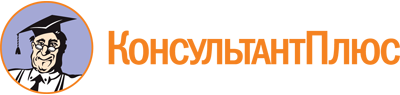 Постановление Правительства Вологодской области от 05.07.2021 N 742
(ред. от 17.07.2023)
"Об утверждении Порядка предоставления грантов в форме субсидий добровольческим движениям на осуществление деятельности в сфере популяризации и сохранения объектов культурного наследия, благоустройства их территорий"Документ предоставлен КонсультантПлюс

www.consultant.ru

Дата сохранения: 27.11.2023
 Список изменяющих документов(в ред. постановлений Правительства Вологодской областиот 06.09.2021 N 1067, от 27.06.2022 N 804, от 25.07.2022 N 914,от 27.03.2023 N 377, от 17.07.2023 N 818)Список изменяющих документов(в ред. постановлений Правительства Вологодской областиот 06.09.2021 N 1067, от 27.06.2022 N 804, от 25.07.2022 N 914,от 27.03.2023 N 377, от 17.07.2023 N 818)КонсультантПлюс: примечание.Нумерация пунктов дана в соответствии с официальным источником публикации.Список изменяющих документов(в ред. постановлений Правительства Вологодской областиот 06.09.2021 N 1067, от 27.06.2022 N 804, от 25.07.2022 N 914)1. Регистрационный номер документов (заполняется при сдаче документов)2. Дата и время получения документов (заполняется при сдаче документов)"__"__________ 20__ г.__ час. __ мин.3. Направление(может быть указано только одно направление)N _____4. Наименование общественно полезного проекта5. Наименование бюджетного учрежденияРуководитель участника отбора(И.О. Фамилия)(подпись)М.П. (при наличии)"__"__________ 20__ г.1. Информация об участнике отбора, участвующем в отборе для предоставления субсидии на реализацию общественно полезного проекта, связанного с осуществлением уставной деятельности (далее - конкурс):М.П. (при наличии)"__"__________ 20__ г.1. Информация об участнике отбора, участвующем в отборе для предоставления субсидии на реализацию общественно полезного проекта, связанного с осуществлением уставной деятельности (далее - конкурс):М.П. (при наличии)"__"__________ 20__ г.1. Информация об участнике отбора, участвующем в отборе для предоставления субсидии на реализацию общественно полезного проекта, связанного с осуществлением уставной деятельности (далее - конкурс):1. Полное наименование некоммерческой организации(согласно выписке из Единого государственного реестра юридических лиц)(согласно выписке из Единого государственного реестра юридических лиц)2. Сокращенное наименование(согласно выписке из Единого государственного реестра юридических лиц)(согласно выписке из Единого государственного реестра юридических лиц)3. Организационно-правовая форма(согласно выписке из Единого государственного реестра юридических лиц)(согласно выписке из Единого государственного реестра юридических лиц)4. Реквизиты:ИННКППОГРНДата создания(число, месяц, год)Дата государственной регистрации(число, месяц, год)Устав организации(число, месяц, год)5. Контактная информация:Юридический адрес(с почтовым индексом)(с почтовым индексом)Фактический адрес(с почтовым индексом)(с почтовым индексом)Почтовый адрес(с почтовым индексом)(с почтовым индексом)Телефон(с кодом населенного пункта)(с кодом населенного пункта)Факс(с кодом населенного пункта)(с кодом населенного пункта)Электронная почтаАдрес сайта в информационно-телекоммуникационной сети "Интернет"6. Банковские реквизиты:Наименование учреждения банкаИНН банкаКПП банкаКорреспондентский счетБИКРасчетный счетОКТМО7. РуководительФамилия, имя, отчествоДолжность руководителя(в полном соответствии с уставом и выпиской из ЕГРЮЛ)(в полном соответствии с уставом и выпиской из ЕГРЮЛ)Стационарный телефон(с кодом населенного пункта)(с кодом населенного пункта)Мобильный телефонЭлектронная почта8. Главный бухгалтерФамилия, имя, отчествоСтационарный телефон(с кодом населенного пункта)(с кодом населенного пункта)Мобильный телефонЭлектронная почта9. УчредителиФизические лица(указать количество)(указать количество)Юридические лица(перечислить)(перечислить)10. Вышестоящая организация(если имеется)(если имеется)11. Отсутствие просроченной задолженности у участника отборапросроченная задолженность по начисленным налогам, сборам и иным обязательным платежам в бюджеты всех уровней и государственные внебюджетные фонды (отметить соответствующее)просроченная задолженность по начисленным налогам, сборам и иным обязательным платежам в бюджеты всех уровней и государственные внебюджетные фонды (отметить соответствующее)11. Отсутствие просроченной задолженности у участника отбораимеетсяотсутствует12. Сведения об отсутствии просроченной задолженности по возврату в бюджет Вологодской области субсидий, бюджетных инвестиций, предоставленных в том числе в соответствии с иными правовыми актами, а также иной просроченной (неурегулированной) задолженности по денежным обязательствам перед Вологодской областьюпросроченная задолженность по возврату в бюджет Вологодской области субсидий, бюджетных инвестиций, предоставленных в том числе в соответствии с иными правовыми актами, а также иной просроченной (неурегулированной) задолженности по денежным обязательствам перед Вологодской областьюпросроченная задолженность по возврату в бюджет Вологодской области субсидий, бюджетных инвестиций, предоставленных в том числе в соответствии с иными правовыми актами, а также иной просроченной (неурегулированной) задолженности по денежным обязательствам перед Вологодской областью12. Сведения об отсутствии просроченной задолженности по возврату в бюджет Вологодской области субсидий, бюджетных инвестиций, предоставленных в том числе в соответствии с иными правовыми актами, а также иной просроченной (неурегулированной) задолженности по денежным обязательствам перед Вологодской областьюимеетсяотсутствует13. Сведения о ненахождении в процессе реорганизации (за исключением реорганизации в форме присоединения к юридическому лицу, являющемуся участником отбора, другого юридического лица), ликвидации, непризнании его банкротом, отсутствии решения о приостановлении деятельности некоммерческой организациейимеются ли сведения о нахождении в процессе реорганизации (за исключением реорганизации в форме присоединения к юридическому лицу, являющемуся участником отбора, другого юридического лица), ликвидации, об открытии производства по банкротству, принятое в установленном федеральным законом порядке решение о приостановлении деятельности заявителя (отметить соответствующее)имеются ли сведения о нахождении в процессе реорганизации (за исключением реорганизации в форме присоединения к юридическому лицу, являющемуся участником отбора, другого юридического лица), ликвидации, об открытии производства по банкротству, принятое в установленном федеральным законом порядке решение о приостановлении деятельности заявителя (отметить соответствующее)13. Сведения о ненахождении в процессе реорганизации (за исключением реорганизации в форме присоединения к юридическому лицу, являющемуся участником отбора, другого юридического лица), ликвидации, непризнании его банкротом, отсутствии решения о приостановлении деятельности некоммерческой организациейданет14. Основные виды деятельности некоммерческой организации(указать вид(-ы) и соответствующий(-ие) ему (им) пункт(-ы) устава)(указать вид(-ы) и соответствующий(-ие) ему (им) пункт(-ы) устава)Наименование общественно полезного проектаПроблема, на решение которой направлены мероприятия общественно полезного проекта, ее актуальностьуказать одну главную проблему, кратко обосновать актуальность)Цель общественно полезного проекта(указать главную цель, кратко изложить основную идею проекта: что предполагается сделать за счет запрашиваемой суммы)Описание ожидаемых результатов, на достижение которых направлен общественно полезный проект(перечислить конкретные ожидаемые результаты с указанием количественных характеристик)Срок реализации общественно полезного проекта, для финансового обеспечения которого запрашивается субсидия, с указанием даты начала и конца периода его реализацииОбщая сумма планируемых расходов на реализацию общественно полезного проектаЗапрашиваемый размер субсидии на реализацию общественно полезного проектаФамилия, имя, отчество координатора проекта, у которого в оперативном порядке может быть запрошена информация о ходе реализации проектаМобильный телефон координатора проектаАдрес электронной почты координатора проекта, на который будет производиться рассылка информации, связанной с проведением отбора и реализацией проектаКоличество добровольцев, присоединившихся к реализации общественно полезного проектаКоличество привлеченных добровольцев, зарегистрированных на портале "Добро.ру" в информационно-телекоммуникационной сети "Интернет"Количество муниципальных районов, муниципальных округов и городских округов Вологодской области, на территории которых планируется реализация общественно полезного проектаNп/пНаправления расходования средствФинансирование (руб.)Финансирование (руб.)Финансирование (руб.)Итого:Итого:(наименование должности руководителя участника отбора)(подпись)(фамилия, инициалы)"__"_________ 20__ г.М.П. (при наличии)"__"_________ 20__ г.М.П. (при наличии)"__"_________ 20__ г.М.П. (при наличии)"__"_________ 20__ г.М.П. (при наличии)"__"_________ 20__ г.М.П. (при наличии)Список изменяющих документов(в ред. постановления Правительства Вологодской областиот 27.06.2022 N 804)СОГЛАСИЕна осуществление Комитетом по охране объектов культурногонаследия области проверок соблюдения порядка и условийпредоставления субсидии, в том числе в части достижениярезультата ее предоставления, проверок органамигосударственного финансового контроля в соответствиисо статьями 268.1 и 269.2 Бюджетного кодексаРоссийской ФедерацииСОГЛАСИЕна осуществление Комитетом по охране объектов культурногонаследия области проверок соблюдения порядка и условийпредоставления субсидии, в том числе в части достижениярезультата ее предоставления, проверок органамигосударственного финансового контроля в соответствиисо статьями 268.1 и 269.2 Бюджетного кодексаРоссийской ФедерацииСОГЛАСИЕна осуществление Комитетом по охране объектов культурногонаследия области проверок соблюдения порядка и условийпредоставления субсидии, в том числе в части достижениярезультата ее предоставления, проверок органамигосударственного финансового контроля в соответствиисо статьями 268.1 и 269.2 Бюджетного кодексаРоссийской ФедерацииСОГЛАСИЕна осуществление Комитетом по охране объектов культурногонаследия области проверок соблюдения порядка и условийпредоставления субсидии, в том числе в части достижениярезультата ее предоставления, проверок органамигосударственного финансового контроля в соответствиисо статьями 268.1 и 269.2 Бюджетного кодексаРоссийской ФедерацииСОГЛАСИЕна осуществление Комитетом по охране объектов культурногонаследия области проверок соблюдения порядка и условийпредоставления субсидии, в том числе в части достижениярезультата ее предоставления, проверок органамигосударственного финансового контроля в соответствиисо статьями 268.1 и 269.2 Бюджетного кодексаРоссийской ФедерацииСОГЛАСИЕна осуществление Комитетом по охране объектов культурногонаследия области проверок соблюдения порядка и условийпредоставления субсидии, в том числе в части достижениярезультата ее предоставления, проверок органамигосударственного финансового контроля в соответствиисо статьями 268.1 и 269.2 Бюджетного кодексаРоссийской ФедерацииСОГЛАСИЕна осуществление Комитетом по охране объектов культурногонаследия области проверок соблюдения порядка и условийпредоставления субсидии, в том числе в части достижениярезультата ее предоставления, проверок органамигосударственного финансового контроля в соответствиисо статьями 268.1 и 269.2 Бюджетного кодексаРоссийской ФедерацииСОГЛАСИЕна осуществление Комитетом по охране объектов культурногонаследия области проверок соблюдения порядка и условийпредоставления субсидии, в том числе в части достижениярезультата ее предоставления, проверок органамигосударственного финансового контроля в соответствиисо статьями 268.1 и 269.2 Бюджетного кодексаРоссийской ФедерацииСОГЛАСИЕна осуществление Комитетом по охране объектов культурногонаследия области проверок соблюдения порядка и условийпредоставления субсидии, в том числе в части достижениярезультата ее предоставления, проверок органамигосударственного финансового контроля в соответствиисо статьями 268.1 и 269.2 Бюджетного кодексаРоссийской ФедерацииВ соответствии с Порядком предоставления субсидий ________________________,утвержденным постановлением Правительства области от _______________, N _____,В соответствии с Порядком предоставления субсидий ________________________,утвержденным постановлением Правительства области от _______________, N _____,В соответствии с Порядком предоставления субсидий ________________________,утвержденным постановлением Правительства области от _______________, N _____,В соответствии с Порядком предоставления субсидий ________________________,утвержденным постановлением Правительства области от _______________, N _____,В соответствии с Порядком предоставления субсидий ________________________,утвержденным постановлением Правительства области от _______________, N _____,В соответствии с Порядком предоставления субсидий ________________________,утвержденным постановлением Правительства области от _______________, N _____,В соответствии с Порядком предоставления субсидий ________________________,утвержденным постановлением Правительства области от _______________, N _____,В соответствии с Порядком предоставления субсидий ________________________,утвержденным постановлением Правительства области от _______________, N _____,В соответствии с Порядком предоставления субсидий ________________________,утвержденным постановлением Правительства области от _______________, N _____,(наименование некоммерческой организации, ИНН)(наименование некоммерческой организации, ИНН)(наименование некоммерческой организации, ИНН)(наименование некоммерческой организации, ИНН)(наименование некоммерческой организации, ИНН)(наименование некоммерческой организации, ИНН)(наименование некоммерческой организации, ИНН)(наименование некоммерческой организации, ИНН)(наименование некоммерческой организации, ИНН)в лице,(должность, фамилия, имя, отчество)(должность, фамилия, имя, отчество)(должность, фамилия, имя, отчество)(должность, фамилия, имя, отчество)(должность, фамилия, имя, отчество)(должность, фамилия, имя, отчество)(должность, фамилия, имя, отчество)действующего на основаниидействующего на основаниидействующего на основании,(наименование документа, дата)(наименование документа, дата)(наименование документа, дата)(наименование документа, дата)(наименование документа, дата)дает согласие на осуществление Комитетом по охране объектов культурного наследия области проверок соблюдения порядка и условий предоставления субсидии, в том числе в части достижения результата ее предоставления, а также проверок органами государственного финансового контроля в соответствии со статьями 268.1 и 269.2 Бюджетного кодекса Российской Федерации.дает согласие на осуществление Комитетом по охране объектов культурного наследия области проверок соблюдения порядка и условий предоставления субсидии, в том числе в части достижения результата ее предоставления, а также проверок органами государственного финансового контроля в соответствии со статьями 268.1 и 269.2 Бюджетного кодекса Российской Федерации.дает согласие на осуществление Комитетом по охране объектов культурного наследия области проверок соблюдения порядка и условий предоставления субсидии, в том числе в части достижения результата ее предоставления, а также проверок органами государственного финансового контроля в соответствии со статьями 268.1 и 269.2 Бюджетного кодекса Российской Федерации.дает согласие на осуществление Комитетом по охране объектов культурного наследия области проверок соблюдения порядка и условий предоставления субсидии, в том числе в части достижения результата ее предоставления, а также проверок органами государственного финансового контроля в соответствии со статьями 268.1 и 269.2 Бюджетного кодекса Российской Федерации.дает согласие на осуществление Комитетом по охране объектов культурного наследия области проверок соблюдения порядка и условий предоставления субсидии, в том числе в части достижения результата ее предоставления, а также проверок органами государственного финансового контроля в соответствии со статьями 268.1 и 269.2 Бюджетного кодекса Российской Федерации.дает согласие на осуществление Комитетом по охране объектов культурного наследия области проверок соблюдения порядка и условий предоставления субсидии, в том числе в части достижения результата ее предоставления, а также проверок органами государственного финансового контроля в соответствии со статьями 268.1 и 269.2 Бюджетного кодекса Российской Федерации.дает согласие на осуществление Комитетом по охране объектов культурного наследия области проверок соблюдения порядка и условий предоставления субсидии, в том числе в части достижения результата ее предоставления, а также проверок органами государственного финансового контроля в соответствии со статьями 268.1 и 269.2 Бюджетного кодекса Российской Федерации.дает согласие на осуществление Комитетом по охране объектов культурного наследия области проверок соблюдения порядка и условий предоставления субсидии, в том числе в части достижения результата ее предоставления, а также проверок органами государственного финансового контроля в соответствии со статьями 268.1 и 269.2 Бюджетного кодекса Российской Федерации.дает согласие на осуществление Комитетом по охране объектов культурного наследия области проверок соблюдения порядка и условий предоставления субсидии, в том числе в части достижения результата ее предоставления, а также проверок органами государственного финансового контроля в соответствии со статьями 268.1 и 269.2 Бюджетного кодекса Российской Федерации.РуководительРуководитель(уполномоченное лицо)(уполномоченное лицо)(должность)(должность)(подпись)(расшифровка подписи)(расшифровка подписи)М.П. (при наличии)"__"_______________ 20__ г.М.П. (при наличии)"__"_______________ 20__ г.М.П. (при наличии)"__"_______________ 20__ г.М.П. (при наличии)"__"_______________ 20__ г.М.П. (при наличии)"__"_______________ 20__ г.М.П. (при наличии)"__"_______________ 20__ г.М.П. (при наличии)"__"_______________ 20__ г.М.П. (при наличии)"__"_______________ 20__ г.М.П. (при наличии)"__"_______________ 20__ г.